EWANGELIADla Dzieci21/05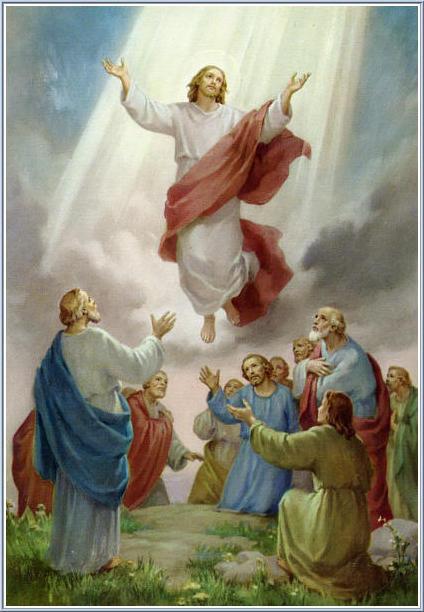 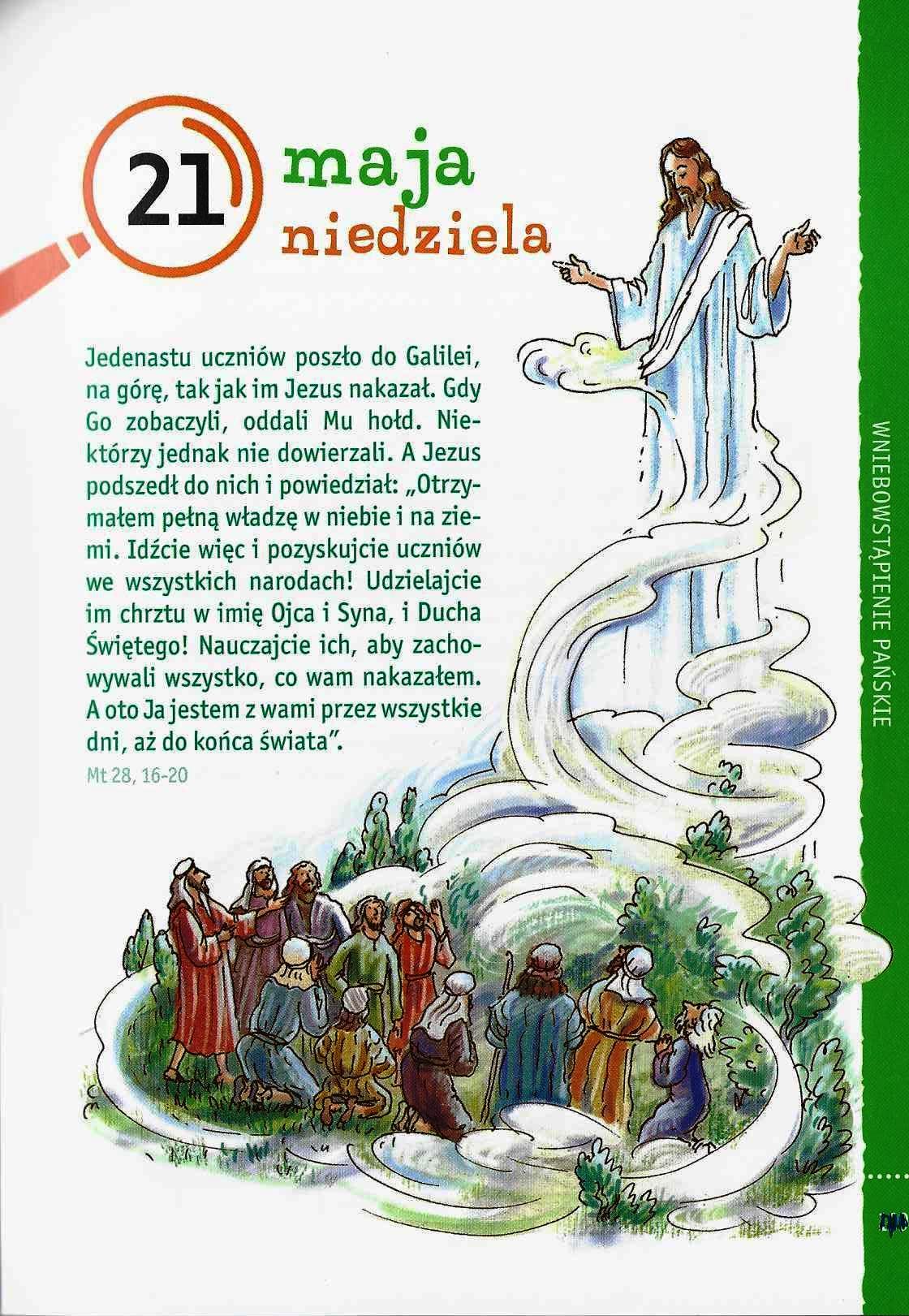 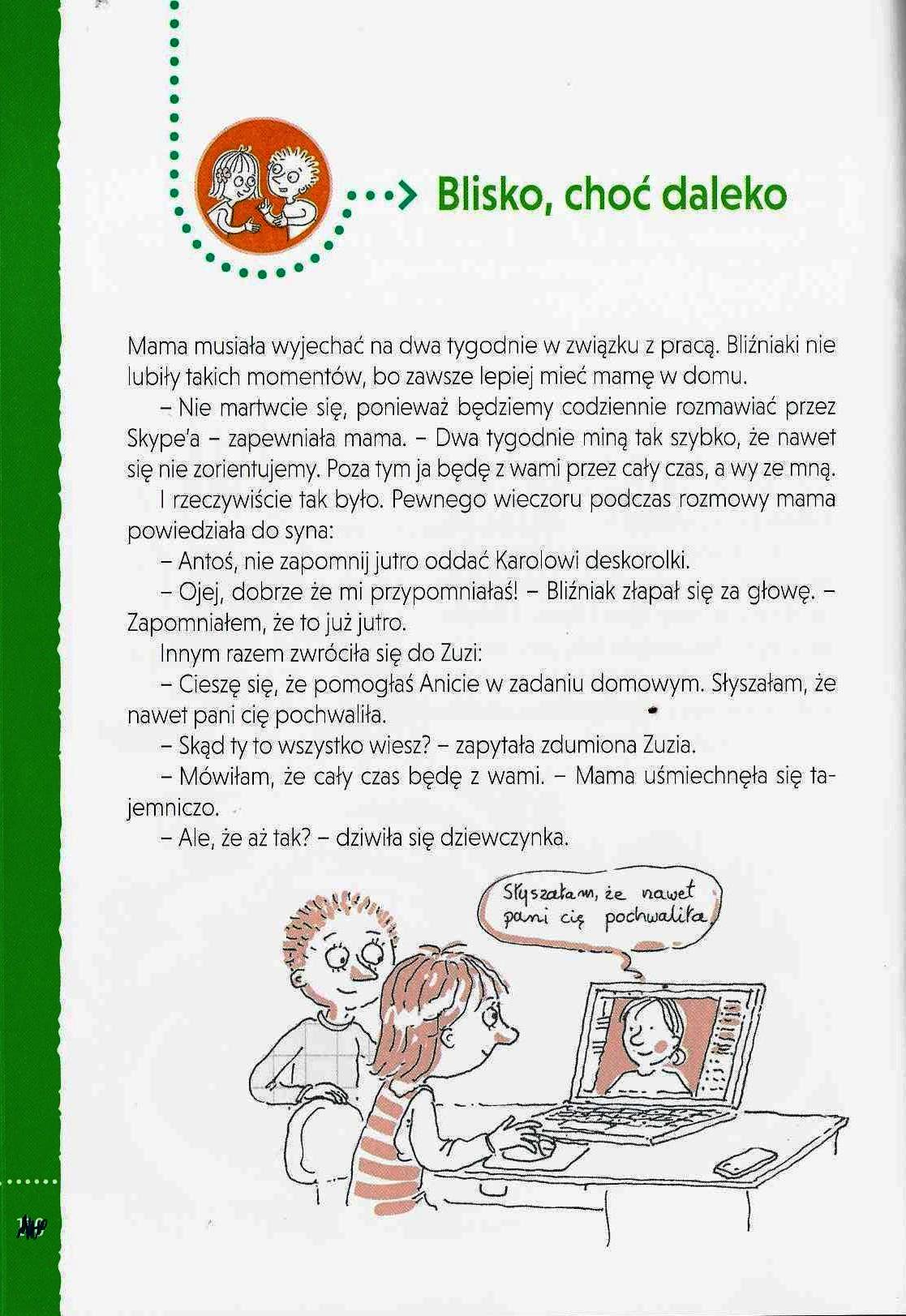 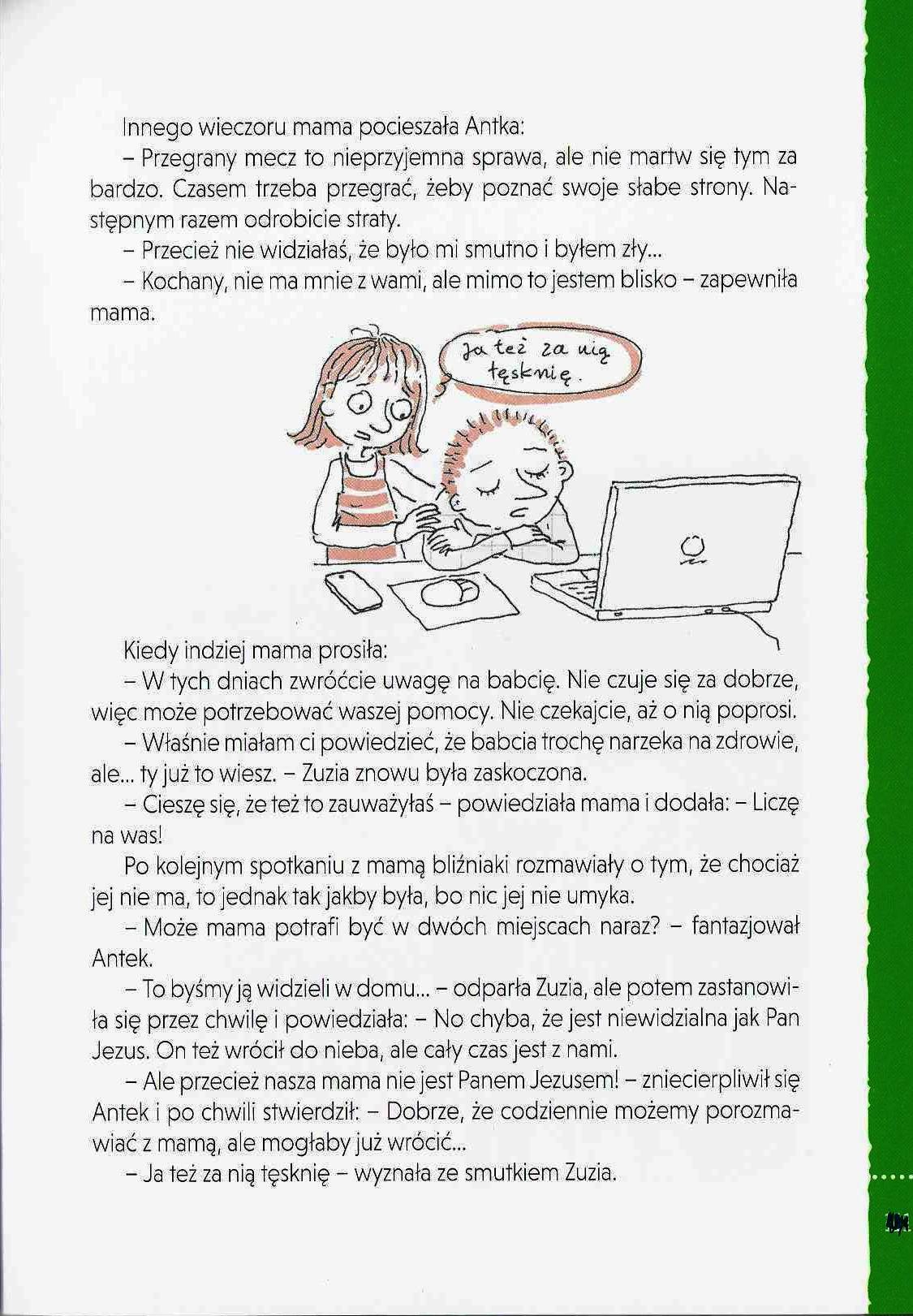 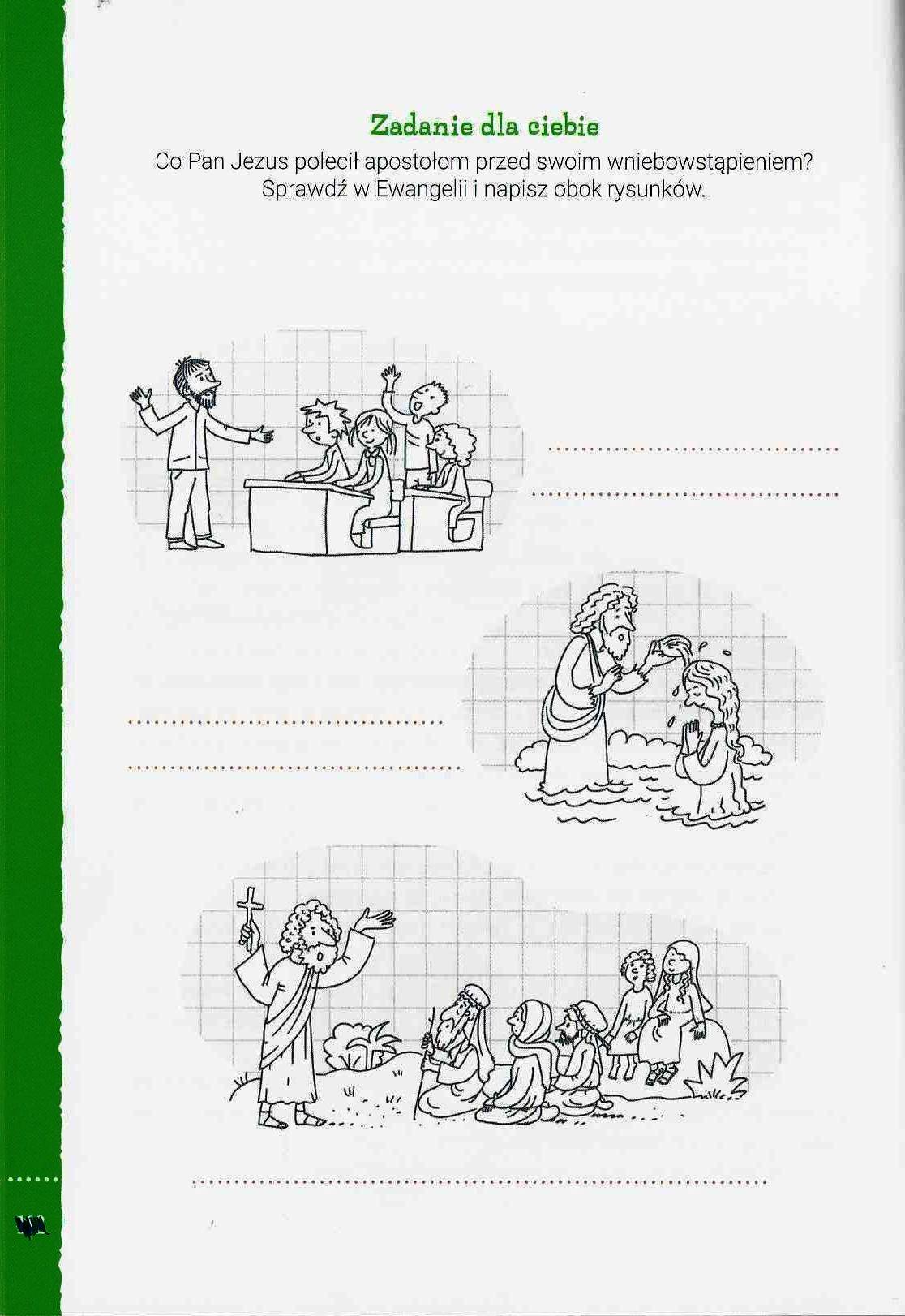 